Course Based Research Project ChecklistComment:Final Decision:AcceptDeclineEvaluation Criteria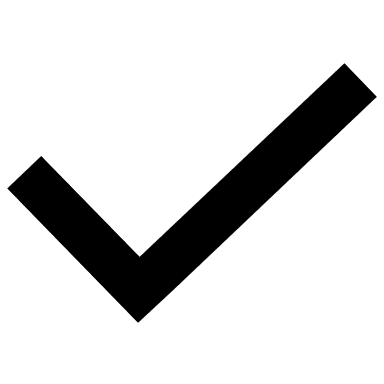 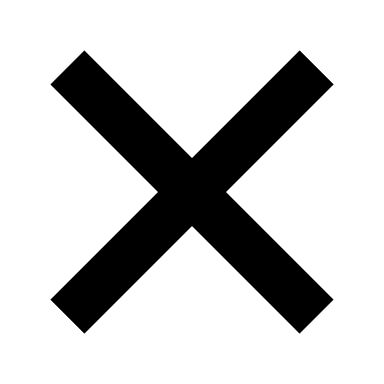 NAFocus on Significant ContentThe project is focused on teaching students important knowledge and skills, derived from standards and key concepts at the heart of academic subjects.Develop CompetenciesStudents build competencies valuable for today’s world, such as critical thinking/problem solving, collaboration, and communication, and creativity/ innovation, which are taught and assessed.Engage Students in In-Depth InquiryStudents are engaged in a rigorous, extended process of asking questions, using resources, and developing answers.Practicality AspectProject work is focused by a hands-on work that students understand and find intriguing, which captures their task or frames their exploration.Educational OutcomeStudents gain knowledge, understand concepts, and apply skills in order to answer the driving question, create project products and find solutions.Encourage Voice and ChoiceStudents are allowed to make some choices about the products to be created, how they work, and how they use their time, guided by the teacher and depending on age level and PBL experience.Impact on PartnersThe project will have positive economic, social, environmental and educational outcome for the partners.Budget and TimelineThe requested budget and timeline is acceptable and sufficient for the successful implementation.